МИНИСТЕРСТВО НАУКИ И ВЫСШЕГО ОБРАЗОВАНИЯ РОССИЙСКОЙ ФЕДЕРАЦИИФедеральное государственное бюджетное образовательное учреждениевысшего образования«КУБАНСКИЙ ГОСУДАРСТВЕННЫЙ УНИВЕРСИТЕТ»(ФГБОУ ВО «КубГУ»)Экономический факультетКафедра мировой экономики и менеджментаДопустить к защите Заведующий кафедрой,д-р экон. наук, профессор___________ И.В. Шевченко     (подпись)_________________2020 г.ВЫПУСКНАЯ КВАЛИФИКАЦИОННАЯ РАБОТА (ДИПЛОМНАЯ РАБОТА) РАЗВИТИЕ ЧЕЛОВЕЧЕСКОГО ПОТЕНЦИАЛА КАК СТРАТЕГИЧЕСКАЯ ЗАДАЧА ЭКОНОМИЧЕСКОЙ БЕЗОПАСНОСТИ СТРАНЫРаботу выполнил ___________________________________  К.Р. Абдрахимова             (подпись)           Специальность 38.05.01 Экономическая безопасностьСпециализация Экономико-правовое обеспечение экономической                                                      безопасностиНаучный руководитель канд. экон. наук, доц. ___________________________________С.М. Саввиди                                                             (подпись)              Нормоконтролерканд. экон. наук, доц. ___________________________________Т.С. Малахова   (подпись)                   Краснодар 2020ВВЕДЕНИЕРазвитие и реализация человеческого потенциала, будучи одной из задач государства,  в контексте влияния современных как национальных, так и мировых общественных тенденций оказывает всё большее воздействие на темпы социального и экономического прогресса. Концепция человеческого потенциала предлагает иную основу, нежели традиционное отношение к включению человека в социально-экономические отношения, и в качестве основной цели подчеркивает равенство социального развития и расширение возможностей для самореализации людей в контексте экономических показателей работы, социального благополучия и устойчивое развитие.В критериях социально-экономических преобразований увеличение людского потенциала населения Российской Федерации делается одной из ключевых задач функционирования страны, обеспечивающих ее общественную и  экономическую защищенность. От человека потребуется все больше способностей, познаний, не считая такого имеет место быть внимание не только к его физическим или же умственным возможностям, тесно связанными с трудовой деятельностью, но также и с личным качеством, креативными возможностям, наружным обликом и т.д.  В мировой экономике происходит неравномерное развитие и обострение конкурентной борьбы между странами, поэтому государство заинтересованно в развитие человеческого потенциала. Развитие общества, их образования определяют их границы и возможности социально-экономической совершенствование общества. Человеческий потенциал - это фактор инновационного развития. Одним из основных факторов реализации устойчивого развития национальной системы хозяйствования выступает процесс раскрытия человеческого потенциала посредством формирования и приведения в жизнь концепций перманентного обучения и качественной профессиональной подготовки отдельных составляющих человеческого капитала – людей, личностей. Таким образом, в рамках актуальной экономической системы одним из примордиальных условий повышения конкурентоспособности национальной экономики выступает развитие человеческого потенциала.Изучением такого понятия, как человеческий потенциал, занимались многие ученые, такие, как  Смирнова В.Т., Келле В.Ж., Носов Н.А., Юдин Б.Г., Тимофеев И.Ю. и многие другие. В разрезе изучаемой выпускной квалификационной работы важно сказать о работах тех ученых, которые освещали в своих работах то, как развитие человеческого потенциала влияет на безопасное развитие России, среди них Липатова Л.Н., Градусова В.Н., Кочева Е.В., Матев Н.А. и другие. Целью выпускной квалификационной работы является выявлений направлений повышения уровня развития человеческого потенциала страны.Для достижения поставленной цели необходимо решить следующие задачи: раскрыть понятие и сущность развития человеческого потенциала; изучить основные угрозы и риски развития человеческого потенциала; рассмотреть показатели и критерии оценки развития человеческого потенциала; изучить влияние развития человеческого потенциала на безопасное развитие страны;провести анализ и оценку уровня человеческого потенциала России; предложить пути повышения развития человеческого потенциала.Объектом исследования выпускной квалификационной работы выступает человеческий потенциал населения Российской Федерации. Предметом исследования является развитие человеческого потенциала как стратегическая задача безопасного развития Российской Федерации.В работе использованы следующие методы исследования: обобщение, анализ, классификация, прогнозирование.Информационную базу исследования составили данные и сведения из книг, журнальных статей, материалы Федеральной службы государственной статистики, Министерства экономического развития и другие нормативные актыВыпускная квалификационная работа состоит из введения, трех глав, заключения, списка литературы и приложений.1 Аспекты развития человеческого потенциала как фактора безопасного развития страныПонятие человеческого потенциала и его сущность В современном мире, который изменяется с каждым днем, человеческие ресурсы становятся основным аспектом, который движет фактором конкурентных превосходств экономического сектора, а также основополагающим аспектом, устанавливающим достижение конкурентных превосходств экономики в целом. Особенно ценными производственными ресурсами являются люди с образованием, навыками и опытом. Если учитывать, что данный ресурс используется правильно и надлежащим образом, то его можно назвать основополагающим для роста экономического сектора любого государства. Российская Федерация характеризуется нарушениями в территориальном развитии, что можно назвать сдерживающим фактором для совершенствования качественного потенциала в государстве. Большой уровень различия доходности жителей и имеющегося для использования бюджетов регионов, которые используются в целях социального обеспечения населения, приводит к различиям в возможном уровне развития потенциала человеческого ресурса в различных субъектах страны. Получается, что потенциал развития человеческого ресурса является одновременно результатом совершенствования социально-экономического аспекта, и с другого ракурса он есть основа для роста. будущем Поэтому сегодня это один из наиболее актуальных объектов исследования в экономической сфере.На данный момент единая интерпретация категории «человеческий потенциал» еще не разработана. Становление и рациональное использование производственных качеств человека исследуется в рамках теории человеческого капитала, основателями которой были Г. Беккер и Т. Шульц. Анализировав и изучив теорию человеческого капитала, А. Сен и П. Самуэльсон выявили новое определение, которое очень скоро вошло в общее обращение -  «трудовой потенциал».Согласно мнению американского экономиста Т. Шульца, «человеческий  потенциал – это сложная категория общественного воспроизводства, имеющая системную структурно-функциональную организацию, определяется как индивидуальный комплекс генов, где все человеческие ресурсы и способности являются или врожденными, или приобретенными». Индийский экономист А. Сен понимает под человеческим потенциалом страны «совокупность физических и духовных сил ее жителей, которые могут быть использованы для достижения индивидуальных и общественных целей – как инструментальных, связанных с обеспечением необходимых условий жизнедеятельности, так и экзистенциальных, включающих расширение самих потенций человека и возможностей его самореализации».Ознакомившись с существующими подходами к изучению потенциала личности, можно прийти к заключению, что совершенствование и модернизация человеческого потенциала предполагает так же и развитие такого фактора как способности человека, увеличение границ его развития, применения на практике и возможности самореализации человека в обществе, экономике и прочих сферах жизнедеятельности. Т.И. Заславская, советский и российский социолог и экономист, трактует данное понятие так: «человеческий потенциал – определенная характеристика общества, которая установлена в различных формах(материальных и духовных) качеств граждан, которые в свою очередь зависят от генофонда страны и исторических условий социализации поколений». По мнению Т.И. Заславской, важнейшим фактором жизнеспособности общества является целостная характеристика, выраженная волей и способностью населения своевременно и адекватно реагировать на многочисленные вызовы внешней среды, активное саморазвитие, конкуренция с другими компаниями. В определении, предложенном автором, человеческий потенциал включает компоненты социально-демографической, социально-экономической, социокультурной и инновационной деятельности.Исходя из рассмотрения множества вариантов термина «человеческий потенциал», можно сказать, что наиболее полную характеристику данного понятия дает следующая дефиниция, предложенная Самсоновым С.О. в статье  «К вопросу о сущности и структуре человеческого потенциала в РФ» – «человеческий потенциал – это интегральная форма различных явных и скрытых способностей населения страны (региона), которые сформированы, но еще не реализованы, отражающая как действительный уровень, так и потенциальные возможности развития ее граждан при определенных социально-экономических и природно-экологических факторах».Поэтому такое определение как «человеческий потенциал» подразумевает использование разнообразных ступеней непостоянных взаимоотношений. Исследование значимости прошлого в формировании потенциала человека приводит нас к выделению общего потенциала, который был собран и накоплен в ходе исторической деятельности людей, выраженный в экономических, культурных, политических, научных и других достижениях.Анализируя уровень «настоящего», они получают информацию об эффективности реализации государственных стратегических программ, достигают этого уровня экономического роста (спада), определяют степень качественных возможностей людей, оценивают их изменения в различных сферах жизни, определяют направления развития процессов. Анализ уровня «будущего» представляет собой классификацию процессов использования и сбережения потенциала человека в реальном времени.Если же говорить о структурной составляющей природы человеческого потенциала, то приходишь к выводу, что она определяется рядом основных факторов, таких как: обусловленность, систематичность, скрытность и стратегичность. Далее на рисунке 1 рассмотрим одну из возможных классификаций человеческого потенциала, которую предлагает к ознакомлению А.Н. БеляеваРисунок 1 - Классификация человеческого потенциалаНа основе предложенного рисунка можно сделать вывод, что основная человекопотенциал имеет довольно таки сложную структурированность, которая представляет из себя совокупность связанных между собой элементов, частью которых являются такие составляющие как цель, ресурс, обратная связь и отношение к внешней среде. Важнейшее значение для создания и использования на практике человеческого ресурса имеют внешние факторы, в свою же очередь накопления свойств потенциала определяют грани возможности человеческого развития.Основой и первопричиной человеческого потенциала являются определенные факторы, оказывающие прямое воздействие на них: образование различного уровня и качества, наличие или отсутствие духовного воспитания, применяемые к человеку системы и методы управления, макро-причины, например, глобализация и миграция, а так же сделанные в человеческого ресурса инвестиции. Так, в данный период времени, для понимания сущности человеческого потенциала основную роль играет не его формальная ценность, рассчитанная определенным образом, а степень и уровень качественных характеристик различных сфер жизни (речь идет о экономической и социальных сферах), играющих основную роль в обучении  и достижении пика потенциала человека в работе или другой социальной деятельности. При оптимальных условиях человеческий потенциал может быть реализован в будущем в человеческом капитале, являясь источником дохода для индивидуального и социального прогресса и экономического роста для общества.1.2 Значение человеческого потенциала, его роль как фактора экономической безопасности страныСовременному обществу известно огромное количество разнообразных потребностей, которые образуют определенную иерархию. Так, например, американский психолог А. Маслоу, создатель иерархической теории потребностей, выделил 5 групп или уровней, которые можно представить в виде своеобразной пирамиды. По степени важности, занимая второе место, после физиологических потребностей, находятся потребности в безопасности. В настоящее время исследованию именно этой категории отводится все большее внимание. Общепринятое понятие её сущности можно выразить следующим образом: «Безопасность – состояние защищенности личности, общества, государства, нации, предприятия как от внешних, так и от внутренних угроз, способных нанести ущерб данным субъектам.» на данный момент, одним из основных инструментов, способным преодолеть большинство угроз экономической безопасности страны является усовершенствование и укрепление человеческого потенциала. Эта проблема сейчас является актуальной на государственном уровне. Как показывает практика, наибольшего успеха добиваются те государства и предприятия, которые опираются на модель социально-экономического развития с человеческим фактором в основе. Что это значит на практике?  Это выражается в том, что вклад в человека наиболее важны, чем вклад в оборудование. Человеческий капитал формируется за счет вклада в улучшение уровня и качества жизни населения, это также касается медицины, здравоохранения, образования, пенсионного обеспечения, информационное обеспечение, свободу и равенство людей. Человеческий капитал, содержащий в себе знания, навыки, способность  и умения, как и любой другой продукт, со временем может не только преумножаться и накапливаться, но и изнашиваться, как морально, так и материально. Вклад в человеческий потенциал со временем только набирает популярность, ведь человеческие идеи, инновации в трудовой деятельности приносят свои плоды как отдельной организации, так и всему государству. При правильно выбранной стратегии не стоит ожидать закона убывающей отдачи, вклад в человеческий потенциал является ярким примером исключения из этого правила.  Многовековая история человечества доказывает и показывает, что человеческий потенциал всегда был одним из основных факторов прогресса, показывающий успехи и подъемы одних стран и упадка  и неудач – других. Для наиболее яркого примера приведем страну восходящего солнца – Японию. В этой стране, которая на протяжении длительного времени придерживалась изоляционной политики, всегда был высок уровень человеческого потенциала, включая образование и продолжительность жизни. На рубеже 20 века среднее число лет обучения населения составляло 5,3 года, в США – 8,2 года, а средняя продолжительность жизни – 51 год (данные цифры почти идентичны с США). В России эти показатели составляли 1-1,2 года и 31-34 года соответственно. Следовательно, Япония, имея отличную базу в виде человеческого потенциала, оказалась готова совершить технологический рывок и возглавить число развитых государств мира. Важным элементом любой системы является понятие безопасности, изменяется только характер угроз, а стремление к безопасности остается в приоритете.  В данный период времени вопрос экономической безопасности как никогда актуален. Процесс глобализации по своей сути представлял противоречивый процесс, что привело к усложнению условий для экономической деятельности, происходит борьба за рынки сбыта и за первостепенное – ресурсы. И любая страна, учитывая вышесказанную ситуацию, стремится защитить свои интересы и реализовать сравнительные преимущества на мировой арене. Подводя итог вышесказанному, можно сказать, что решение проблем экономической безопасности страны является одним из первостепенных и важных приоритетов национальной политики, а также условием в развитии человеческого потенциала. Понятно, что экономическая безопасность является приоритетной для государства. Но какого же её понятие? Под реализацией экономической безопасности следует понимать гарантии независимости государства, условия стабильности и эффективности жизнедеятельности общества. Примат в обеспечении экономической безопасности государства отводится человеческому капиталу, качеству жизни населения и аспектам его улучшения, таким как образование, охрана здоровья, культурное развитие населения.Далее перейдем к факторам, подрывающим национальную экономическую безопасность России. К ним следует отнести: ухудшение показателей уровня здоровья населения спад демографических показателей ухудшение качества образования, его доступности снижение качества жизни населения укрепление социальной дифференциации населения.Наверное, стоит начать с самой главной проблемы государства – демографической проблемы. Ведь без населения не будет никакого человеческого потенциала, а, следовательно, государство придет в упадок. Демографическая проблема в России является глобальной проблемой, затрагивающей абсолютно все страны, в большей или меньшей степени. Это проблема, характеризующая убыль населения, при падении рождаемости ниже уровня воспроизводства населения и ниже уровня смертности. Демографический кризис в России начался еще в 1990-х годах, произошел сильный спад воспроизводства населения страны, которое угрожало его существованию. Существует разграничение демографической проблемы на: социально-экономические социально-медицинские социально-этнические демоэкономическиеК первой категории относят ухудшение уровня жизни, ухудшение окружающей среды обитания человека, преобразование общества в отрицательную сторонуВторая категория содержит в себе снижение качества жизни и здоровья общества, наркомания, алкоголизм, увеличение показателей смертности.Третья категория показывает падение общественной морали, деформацию социальной структуры общества, упадок института семьи.Последняя по очереди, но не по значимости, включает в себя снижение рождаемости.Одной из основных демографических проблем России стоит выделить тенденцию к старению населения. Рассмотрев большинство вариантов статистических прогнозов развития демографической ситуации к 2030 году, можно увидеть изменения именно в возрастном составе населения. Людей, возраст которых более 65 лет и старше по данным прогнозов, должна увеличиться в среднем на 55%. Для сравнения, доля лиц в возрасте от 65 лет и старше составит в Германии около 24%, в Японии – около 31%. Данное отставание можно обосновать высоким уровнем смертности и непродолжительным уровнем жизни населения в преклонном возрасте. Но не стоит забывать и об экономически активном населении страны, так как в условиях демографического старения оно также будет стареть. По прогнозам, к 2030 г. значительно сократится доля молодого населения (до 35 лет) и увеличится доля старших возрастов (от 50 до 65 лет).В данный период времени происходит сильно прогрессирующая депопуляция населения России, резкое старение населения, ухудшение состояния здоровья, в большей степени детей и молодежи, сокращение способности людей к продолжительной и плодотворной трудовой деятельности. Приведенная тенденция вызывает сильную обеспокоенность тем, что нет примеров исторических аналогов поддержания темпов экономического роста на высоком уровне в условиях сокращающегося населения. Согласно рейтингу агентства Bloomberg, которое каждый год представляет финансово-экономическую информацию, составленную, используя данные Всемирной организации здравоохранения, Всемирного банка и ООН, Россия заняла 96 место среди 145 стран. Вышесказанный рейтинг показывает совокупный индекс здоровья населения, в него входят следующие показатели: ожидаемая продолжительность жизни при рождении, уровень младенческой смертности, смертность населения и основные ее причины и число доживших до 65 лет, а так же индекс рисков для здоровья населения, который учитывал потребление алкоголя и табачных изделий на душу населения, процент населения с избыточным весом, физически неактивного населения, степень иммунизации, численность ВИЧ-инфицированных и риск материнской смертности. Окончательный рейтинг стран формировался путем вычета показателя риска для здоровья из показателя здоровья населения страны.Настолько низкий показатель индекса здоровья населения России можно объяснить как низкими демографическими тенденциями, о которых говорилось выше, так и высокими показателями неблагоприятных факторов, таких, как употребление алкогольных напитков (России отводится 4 место в рейтинге стран мира по количеству употребления алкоголя) и табачных изделий, высокие показатели, характеризующие нагрузку на окружающую среду, флору и фауну в частности, и высокая степень иррационального использования природных ресурсов (106 место в мире, если говорить об индексе экологической эффективности).Показатели здоровья среди детей и молодежи внушают опасение. В данных группах населения увеличиваются показатели заболеваемости крови, эндокринной системы, нарушения функции питания и сбоя обмена веществ, нервной системы. Положительным моментом можно назвать снижение показателя заболевших ВИЧ-инфекциями, болезнями, передающихся половым путем.Согласно мониторингу качества образования, проведенному Организацией экономического сотрудничества и развития (ОЭСР) в школе PISA (Программа международной оценки учащихся), Россия становится все ближе к нижней части списка изучаемых стран, и результаты самого исследования остаются почти без изменений, что является серьезной причиной для беспокойства. Студенты не могут обрабатывать полученные научные знания, то есть они не могут работать с информацией. Низкие оценки в России в основном связаны с чрезмерным вниманием, которое уделяется школам приобретению энциклопедических знаний, вместо развития способности решать практические задачи, инновационного мышления и творчества.Согласно показателям социальной дифференциации в обществе Россия достаточно соответствует показателям среднемирового уровня, а уровень стратификации доходов существенно не превышает норму. Но гораздо большая проблема заключается в том, как неравенство в доходах развивается со временем. Было бы логично ожидать сокращения разрыва между доходами наиболее богатых и самых бедных слоёв населения в период экономического роста, представленного положительным трендом реальных доходов населения, но дело не только в этом, и расслоение компании практически не изменилось.Нынешняя ситуация в российском обществе показывает необходимость в новом научном подходе, который в соответствии с требованиями общества на информационном этапе развития представит качественно новые основы укрепления системы национальной безопасности государства в соответствии с проблемами постэкономического развития. кризис.Важность задействования всех возможностей человеческого капитала российского общества как фактора улучшения механизма обеспечения экономической безопасности выводит на первый план необходимость формирования обоснованных предложений по созданию и реализации мер административного воздействия, направленных на согласование механизмов функционирования формальных и неформальных институтов, сбалансированном воздействии на формирование и развитие человеческого капитала страны. Для минимизации влияния негативных тенденций демографического развития страны, в условиях предстоящего для России сужения рынка труда можно предложить следующее: повышение эффективности использования и расширение доступных трудовых ресурсов посредством стимулирования экономической активности населения, увеличение занятости, оптимизация использования рабочего времени,  повышение мобильности трудовых ресурсов; рост производительности труда во всех отраслях национальной экономики в результате модернизации и технологического обновления производственной сферы, увеличения фондовооруженности, инноваций в технологических аспектах деятельности, обновления физического капитала, а так же посредством развития человеческого капитала: постоянной подготовки и переподготовки кадров, развития образовательной системы, улучшения показателей, характеризующих здоровье всего населения в целом, детей и молодёжи в частности.; рациональное использование привлеченных трудовых ресурсов, гибкость при принятии решений в сфере трудовой миграции, способствующая снятию дисбаланса в соотношении спроса и предложения на рынке труда в регионах, характеризуемых дефицитом рабочей силы. Результаты анализа возможностей снижения напряжения на рынке труда за счет использования различных групп населения представлены в таблице 1.1.Таблица 1.1 – методы снижения напряжения на рынке трудаПродолжение таблицы 1.1В данный момент трудно дать оценку важности степени и качества образованности  как одного из факторов, формирующих экономическую безопасность страны. Сильный потенциал в сфере образования населения способен выступить стимулом для разного рода социально-экономических изменений в масштабах страны. Стоит отметить, что качество системы образования, её гибкость напрямую влияют на экономическое положение государства и его экономическую безопасность. Экономика знаний способствует формированию и закреплению такого характера международного разделения труда, что низкоквалифицированный труд остается специализацией стран второго эшелона, а специалисты, обладающие высокой квалификацией, имеют более высокое вознаграждение за свой труд, что обосновано уровнем знаний и наличием творческого потенциала. Поэтому улучшение образовательной системы необходимо заложить в основу новационной деятельности государства. Процесс обучения должен обеспечивать гармоничное сочетание личных целей студента и значимых для социума координат во взаимодействии между культурой и образованием.Учитывая своеобразный российский менталитет, очень важно сохранить и преумножить традиции и национальные ценности. Особое место в процессе контролируемого познания следует выделить для рефлексии, основанной на понимании взаимосвязи, взаимозависимости и идентичности единичного и всеобщего, что включает в себя физические, психические и духовные элементы, которые находятся в устойчивом взаимодействии с проявлениями внешней среды. Не менее важно в рамках образовательного процесса уделять внимание гармоничному развитию физической стороны личности. Чтобы решить проблему социальной дифференциации населения и улучшения его качества жизни, стоит улучшить инвестиционный климат, что обеспечит появление новых рабочих мест. Предоставить доступ населению к доступным, а, главное, качественным, образованию и здравоохранению, а также контролировать качество и спрос на предоставляемые услуги. Для правильного и грамотного решение поставленных проблем экономической безопасности, государству нужен продуманный комплекс мер по обеспечению социальной, демографической, экономической политики, направленной на преумножение и сохранение текущего человеческого потенциала страны.  1.3 Показатели развития человеческого потенциала                             как стратегической задачи экономической безопасностиЧеловеческий потенциал следует рассматривать как универсальную социально-экономическую категорию, которая целостно характеризует уровень и динамику развития различных социально-экономических систем.Несмотря на то, насколько в данный момент большую роль играет развитие человека и человеческого потенциала, данная проблема была актуальна не всегда. На данную проблему обратили внимание лишь с начала XX века. Но объект исследования настолько обширен и многогранен, что существуют определенные сложности при его анализе, исследовании показателей, параметров, характеристик и т.д. В настоящее время, одной из наиболее удачных попыток разработки обобщающего показателя уровня жизни населения в международной статистке является индекс развития человеческого потенциала, или же сокращенно ИРЧП. Данный показатель был разработан и предложен специалистами Программы развития Организации Объединенных Наций еще в середине 90-х годов.Индекс развития человеческого потенциала – это один из главнейших показателей, которым ООН измеряет развитие социальной сферы в различных странах. Индекс развития человеческого потенциала является многогранным показателем, вмещающем в себя такие категории уровня жизни, как: ожидаемая продолжительность жизни при рождении; полученный уровень образования; реальный объем валового внутреннего продукта. В данном показателе учитываются не только объем использования материальных составляющих, но также и способность и возможность развития человека, которые обеспечиваются системами образования и здравоохранения. При расчете качества жизни с применением индекса развития человеческого потенциала, используются минимальные наборы базовых показателей. Если рассматривать каждый показатель отдельно, то он представляет собой количественный показатель основных сфер развития человека: уровень жизни, долголетие и образованность. I. Согласно краткому энциклопедическому словарю «Адаптивная физическая культура» под редакцией Вайнера Н. Э. термину долголетие соответствует следующая трактовка: «Прогнозируемая или реально достигнутая продолжительность жизни свыше 9 лет, способность стать долгожителем. Социально значимым является активное долгожительство, т.е. способность долгожителя к социально активной деятельности». Средняя продолжительность последующей жизни человека является базовым показателем долголетия.Данный показатель рассчитывается отдельно для женского и мужского населения страны, подсчитывается на основе условного поколения, которое получается, исходя из массива людей разнообразных возрастов, умерших в изучаемом году. Если же, в  течение всей дальнейшей жизни у всех возрастных групп населения страны коэффициент смертности будет оставаться неизменным в отношении населения данного возраста в годы составления таблицы смертности, то средняя продолжительность предстоящей жизни покажет приблизительное количество лет, которые проживут люди, родившиеся в данном изучаемом году. Чтобы рассчитать ожидаемую продолжительность будущей жизни, используются такие компоненты, как число человеко-лет, которые должны будут соответствовать этому возрасту в течение всего периода будущей жизни (от этого возраста до максимума). Получившиеся человеко-годы делятся на количество доживших до определенного возраста.II. Образованность. Согласно педагогическому словарю под редакцией Коджаспирова А.Ю, Коджаспировой Г.М., данное понятие трактуется как «Качество развившейся личности, усвоившей опыт, с помощью которого она становится способной ориентироваться в окружающей среде, приспосабливаться к ней, охранять и обогащать её, приобретать о ней новые знания и посредством этого непрерывно совершенствовать себя. Критериями образованности являются системность знаний и системность мышления, проявляющаяся в том, что человек способен самостоятельно восстанавливать недостающие звенья в системе знаний с помощью логический рассуждений. «Образование есть то, что остается, когда все выученное забывается» (древний афоризмДанный показатель рассчитывается как отношение общего числа учащихся на всех ступенях обучения вне зависимости от их возраста к общей численности населения в возрасте от 5 до 24 лет. Характеризуя уровень грамотности взрослого населения стоит учитывать взрослое население, начиная с 15 летнего возраста и старше, данный показатель выражается в процентом соотношении от общей численности населения или же по половой принадлежности. И, делая вывод из данного пункта, стоит сказать, что понимается под грамотностью человека. В традиционном понимании грамотным человеком является тот, кто умеет читать и писать, или же просто читать на каком-либо языке, это базовый показатель грамотности отдельно взятого человека. В современном понимании слово «грамотность» означает умение  излагать свои мысли, согласно установленным нормам грамматики, лексики, синтаксиса и правописания. III. Уровень жизни населения страны. Данный показатель иллюстрирует возможность доступа к материальным ресурсам, которые необходимы не только для минимального удовлетворения своих потребностей, а для достойного уровня жизни, при этом не ограничиваясь базовыми потребностями.  Для расчета данного показателя применяется косвенный базовый показатель – валовой внутренний продукт (ВВП) на душу населения. Индекс развития человеческого потенциала обладает двумя противоположными пороговыми значениями, 1 и 0, соответственно являющихся максимальными и минимальными числами. Если страна, у которой индекс развития человеческого потенциала будет приближен или равен 1, это означает, что данной стране высокая продолжительность жизни, равная не менее 84 годам(данный порог является установленным для всего массива стран). Следующий показатель, характеризующий уровень развития человеческого потенциала – ВВП на душу населения. По паритету покупательной способности его значение должно быть не менее 40000 долларов США, что также является фиксированным значением для всех стран, в которых уровень образования и грамотности должен стремиться или равен 100%. Что касается образования, то в данном массиве стран та часть населения, которая достигла определенного возраста, посещающая начальную или среднюю школу, обучающаяся в среднем или же высшем учебном заведении (что является постоянным показателем для всех стран). На данный момент страной, которая максимально приближена к высшему значению показателя развития человеческого потенциала, является Норвегия, её индекс равен 0,95.Для оценки развития человеческого потенциала как стратегической задачи безопасного развития страны могут быть применены интегрированные методологические подходы социальной оценки человеческого потенциала. В наиболее обобщенной форме человеческий потенциал может быть изучен с точки зрения количественных и качественных структурных компонентов. Каждый из структурных компонентов может иметь определенную систему количественных и качественных показателей социально-экономической оценки.Количественный параметр человеческого потенциала предполагает оценку социально-демографического потенциала населения. По данному параметру рассматривается изменение состава населения, относящегося к исследуемой социальной системе - общества, региона, муниципального образования, организации. Кроме анализа количественного состава населения по данному параметру могут анализироваться трансформации, связанные с количественными изменениями половой, возрастной структуры, гендерными различиями, семейно-брачными отношениями.Качественный параметр имеет сложную структуру и состоит из нескольких подсистем, каждая из которых обладает собственным комплексом показателей, характеризующих её развитие с точки зрения социально-экономической оценки. Первая качественная подсистема человеческого потенциала представлена социально-экономическим потенциалом. Это степень развитости потребления населения (как носителя потребительной формы человеческого потенциала), возможности пользования ресурсами, необходимыми для обеспечения высокого уровня жизни. Оценка социально-экономического человеческого потенциала осуществляется через исследование показателей, характеризующих человеческие потребности, качество жизни людей (уровень благосостояния и реальных доходов, доступность различного рода благ, гарантированность, незыблемость прав и свобод, степень социальной и/или экономической защищённости).Вторая качественная подсистема человеческого потенциала - физический человеческий потенциал (здоровье населения, способность к физическому труду и возможность её приложения). Оценка физического человеческого потенциала может быть реализована посредством общих показатели физического уровня развития индивида: уровень физического и психологического здоровья, как всей совокупности, так и каждого отдельно взятого человека.Третья качественная подсистема человеческого потенциала - социально-культурный человеческий потенциал. Это уровень развития населения с точки зрения потребительских качеств, уровень жизни слоёв конкретного общества. Оценка подсистемы данного типа производится через исследование культурной и социальной сторон жизни личности: 1) формальное образование, квалификация и профессионализм, востребованность образовательного потенциала; 2) базовые субъективные ценности, общественные нормы, принципы, представления, морально-нравственные ориентиры, система мотивов, имеющие влияние при принятии решений как социального, так и экономического характера.Четвертая качественная подсистема человеческого потенциала - деятельностный человеческий потенциал. Это характеристика актуальной степени реализации человеческого потенциала, выраженная уровнем стремления и способности общества к самосовершенствованию, адаптации к меняющимся внешним условиям существования. Стоит отметить, что деятельностный человеческий потенциал является промежуточным компонентом между потенциальными возможностями человека и их социальным накоплением в форме человеческого капитала.Оценка деятельностного человеческого потенциала может быть реализована при использовании ряда разных показателей. Общие компоненты социальной оценки: уровень социально-экономических потребностей населения (общий показатель с социально-экономическим структурным компонентом человеческого потенциала); базовые субъективные ценности, общественные нормы, принципы, представления, морально-нравственные ориентиры, система мотивов, имеющие влияние при принятии решений как социального, так и экономического характера (общий показатель с социально-культурным структурным компонентом человеческого потенциала). К специфическим компонентам данного рода оценки относятся: 1) деловые качества, мотивационная энергия населения, реализуемая на благо социума (способности общества к саморазвитию, самосовершенствованию, самоадаптации); 2) возможность населения реализовывать свои способности – показатель, характеризующий среду, в рамках которой человечество эмпирически прикладывает деловую активность факторов труда (демократизация, экономическая культура, уровень развития гражданского общества).Деятельностный человеческий потенциал и социально-экономический, и социально-культурный компоненты человеческого потенциала фактически обладают взаимной тесной связью и взаимозависимостью. Данные структурные формы человеческого потенциала имеют ряд общих оценочных показателей, что, к слову, подтверждает вышесказанный тезис. Сокращение в течение последних лет уровня социально-экономического человеческого потенциала привело не только к усилению противоречий развития социально-культурного человеческого потенциала, но и приостановило рост деятельностного человеческого потенциала. Активизация деятельностного человеческого потенциала представляет собой процесс целевого побуждения к его динамичному развитию и саморазвитию. В новых условиях необходима оценка не только давно устоявшихся форм человеческого потенциала (физической и образовательной), но также и деятельностного человеческого потенциала населения, так как среда в рамках которой осуществляется приложение человеческих возможностей, раскрытие потенциалов, крайне важна, будучи одной из детерминант качества реализации человеческих возможностей.Противоречия между структурными компонентами социальной системы и регулированием со стороны социума должны решаться демократическим путем. Целью общественного развития на какой бы то ни было стадии эволюции системы хозяйствования, несомненно, должно выступать расширение демократического диапазона деятельностного выбора для человека в настоящее время и в будущих периодах развития.На данном этапе развития мира человеческий потенциал является одним из основополагающих, базовых факторов прогресса в сфере экономики, поскольку использование всех других ресурсов развития зависит от его состояния. Среди всех факторов, формирующих экономическое развитие и уровень национального благосостояния любого государства, именно человеческий потенциал играет главную роль.2 Анализ развития человеческого потенциала как стратегической задачи безопасного развития российской федерации 2.1 Социально-экономическая характеристика страныОбъектом исследования является человеческий потенциал в аспекте процессов социально-экономического развития. Прежде всего, следует  раскрыть современные теоретические подходы при обосновании возрастающей роли человека и человеческого потенциала в обеспечении социально-экономического развития.В постиндустриальное время, когда основой экономического роста является человеческий потенциал, резко возрастает роль человека в воспроизводственных процессах, выдвигает на первый план человека, формирование человеческого потенциала и его эффективной реализации.Для оценки человеческого потенциала необходимо узнать социально-экономическое положение секторов экономики страны, рассмотрим следующие показатели: производство и использование валового внутреннего продукта; индекс промышленного производства; динамику объемов производства сельскохозяйственной продукции; индексы потребительских цен. Анализ всех показателей позволит нам определить влияние социально-экономических показателей на развитие человеческого потенциала.Один из основных показателем экономического развития страны, является ВВП - валовый внутренний продукт. Он характеризует развитие экономики и выражает стоимость совокупности всех товаров, произведенных в стране за один год на душу населения.В соответствии с данными Росстат 2019 год ВВП России составил 109361,5 млрд рублей, можно увидеть, за 4 рассмотренных года (таблица 2.1).Таблица 2.1 - Показатели основных экономических показателей РФ за 2016-2019 годы.Продолжение таблицы 2.1В 2018 году ВВП РФ вырос на 2,3% в 2017 году - 1,6%, в 2016 году увеличился на 0,3%, Таким образом, темпы роста экономики в 2019 году стали минимальными с 2016 года и составили 0,9%.Объем ВВП России за 2019 год, по оценке Федеральной службы государственной статистики, составил в текущих ценах 109 трлн 361,5 млрд рублей.В целом по сравнению с 2018 годом в 2019 году индекс промышленного производства увеличился на 2,3% (таблица 2.2).Таблица 2.2 - Динамика промышленного производства в России за 2016-2019 годах.Продолжение таблицы 2.2Темпы роста увеличился не по всем показателем в 2019 году по сравнению с годами ранее, общий индекс промышленного производства увеличился, благодаря добычи полезных ископаемых и вклад в ускорение роста обрабатывающей промышленности. Бюджет нашей страны формируется из продажи полезных ископаемых, который в последствии распределяется на реализацию государственной деятельности, в том числе развитие экономики. Сельскохозяйственная деятельность показала небольшое увеличение, так же индекс производства немного спал, чем в предыдущих годах (таблица 2.3).Таблица 2.3 - Динамика объемов производства сельскохозяйственной продукции в РФ в 2015-2018гг.Год 2017-й был для отечественного сельского хозяйства временем достижений, и по сравнению с 2018 годом который показал на 2% меньше индекс производства продукции сельского хозяйства. Отрицательный роста произошел за счет того, что в 2018 году произошли в АПК, и события, которые повлияли на отрасль.Объем производства продукции сельского хозяйства всех сельхозпроизводителей в 2018г. в действующих ценах, составил 5119,8 млрд.рублей. Темп роста 2018 к 2017 году составил 99,4%. За 2017г. в действующих ценах, составил 5654,0 млрд.рублей. Рост за 2017 год составил к 2016 году 102,4%, против 106,6% роста в 2016 году к 2015 году. Динамика индекса производства приведена на (рисунке 2.1.)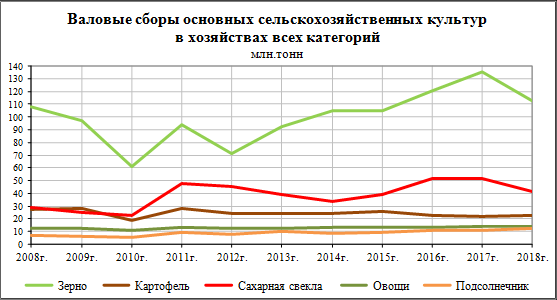 Рисунок 2.1 – Ведущие сборы сельскохозяйственных культур 2008-2018гг., млн. тоннОсновными производителями зерна и технических культур остаются сельскохозяйственные организации. Доля их в производстве зерна в 2018г.        была 70,2% (в 2017г. - 70,1%), подсолнечника - 66,4% (в 2017г. - 68,1%), сахарной свеклы - 89,1% (88,2%). Фермерскими хозяйствами и индивидуальными предпринимателями  в 2018г. получено 29,0% от общего сбора зерна (в 2017г. - 29,1%), подсолнечника - 33,2% (31,5%), сахарной свеклы - 10,8% (11,6%).  Картофеля и овощей было выращено на 2018 год 68,2% общего сбора картофеля и 55,8% овощей (в 2017г. - соответственно 68,9% и 55,4%).В России со второй половины 2017 г. прирост потребительских цен замедлялся и в первой половине 2018 г. достиг минимальных значений за историю наблюдений — 2,2–2,3%. Во второй половине 2018 г. темп прироста потребительских цен ускорился, а к концу года он соответствовал цели Банка России. В начале 2019 г. отмечалось временное повышение инфляции (до 5,2% в марте). С апреля 2019 г. инфляция начала замедляться, а Банк России неоднократно корректировал прогнозные значения темпов прироста годовой инфляции в сторону дальнейшего снижения (таблица 2.4).Таблица 2.4 - Индексы потребительских цен в Российской Федерации за 2016-2019гг., %Поскольку замедление инфляции в 2019 году происходило быстрее, чем прогнозировалось, Центральный банк  Российской Федерации в период с мая по декабрь 2019 г. пять раз снижал ключевую ставку. 13 декабря 2019 г. Банк России принял решение о снижении ключевой ставки до 6,25%. С учетом проводимой денежно-кредитной политики были пересмотрены оценки и снижен прогноз годовой инфляции в 2019 году до 2,9–3,2%. Годовая инфляция в России составила 3,0% (декабрь к декабрю10) против 4,3% годом ранее.	Цена минимального набора продуктов питания в месяц на 2019 год составила 4036 рублей, это на 9,4% больше с предыдущем годом. Это способствовала замедлению инфляции, так как цены на продовольственные товары особо не выросли.2.2 Анализ социальных индикаторов страны и уровня развития человеческого потенциалаНаселение – объект всестороннего исследования, поскольку оно является непосредственным участником человеческого потенциала (таблица 2.5).Таблица 2.5 – Основные показатели человеческого потенциала России за 2016-2019 гг.Продолжение таблицы 2.5По оценке, численность постоянного населения Российской Федерации на 2019 г. составила 146,8 млн человек. С начала года численность населения сократилась на 43,7 тыс. человек, или на 0,03%, но это все компенсируется миграционным приростом.В январе-сентябре 2019 г. по сравнению с аналогичным периодом 2018 г. России отмечалось снижение числа родившихся (в 82 субъектах Российской Федерации) и числа умерших (в 70 субъектах). В целом по стране в январе-сентябре 2019 г., количество умерших превысило количество родившихся в 1,2 раза (в январе-сентябре 2018 г. - в 1,1 раза), в 32 субъектах Российской Федерации это превышение составило 1,5-2,1 раза.За январь-сентябрь 2019 г. число мигрантов, переселившихся в пределах России, сократилось на 167,1 тыс. человек, или на 5,3% по сравнению с предыдущим годом. Миграционный прирост населения России увеличился на 103,3 тыс. человек, или в 2,1 раза, что произошло в результате увеличения числа прибывших в Российскую Федерацию и уменьшения числа выбывших из нее. Число прибывших увеличилось на 80,4 тыс. человек, или на 19,6%, в том числе за счет иностранцев из государств-участников СНГ на 63,5 тыс. человек, или на 16,9%. Число прибывших из стран дальнего зарубежья возросло на 16,9 тыс. человек, или на 49,1%. Число выбывших за пределы Российской Федерации сократилось на 23,0 тыс. человек, или на 7,2%В январе-сентябре 2019 г. в обмене населением c большинством стран-участников СНГ отмечается увеличение миграционного прироста. Сокращение прироста наблюдается в миграционном обмене с Республикой Молдова - на 26,9% по сравнению с соответствующим периодом предыдущего года, Беларусью - на 23,8%.Все вышеперечисленное означает, что возобновление населения было связано не с культурой коренного населения, а за счет иммигрантов в страну. А естественный прирост, созданный как разница между людьми, рожденными мертвыми, к 2019 году показал отрицательную тенденцию. Однако показатели младенческой и материнской смертности с каждым годом снижаются, что является положительной тенденцией и также свидетельствует об увеличении медицинских и научных достижений в этой области.Основными макроэкономическими индикаторами состояния рынка труда являются занятость и безработица. Для определения этих показателей нужно обратиться к классификации МОТ. Согласно международным стандартам, разработанных МОТ, все население делится на две категории: занятые, безработные (таблица 2.6).Таблица 2.6 - Динамика рынка труда России за 2016-2019гг.Согласно результатам опроса 2019 года, рабочая сила составила 75,2 млн. Человек, или 51% населения страны, включая 71,9 млн. Занятых и 3,4 млн. Безработных, но они были активными (согласно методологии Международной организации труда они Классифицировано как безработный).Основываясь на данных, мы видим, что рабочая сила падает с каждым годом, что говорит о том, что на рынке труда регистрируется все меньше и меньше людей. Уровень безработицы снова падает, как предположила Федеральная служба государственной статистики. В целом можно отметить небольшую динамику рынка труда.Одним из наиболее распространенных показателей оценки качества жизни является индекс развития человеческого потенциала (ИРЧП), разработанный Программой развития Организации Объединенных Наций (ПРООН) и рассчитываемый с 1970г. Благодаря своей простоте и одновременно универсальности индекс развития человеческого потенциала приобрел широкую популярность, и сегодня многие отечественные специалисты используют его при оценке качества жизни населения.ИРЧП состоит из трех компонентов: ожидаемой продолжительности жизни при рождении, уровня образования и уровня дохода, измеряемого по величине валового продукта на душу населения.При оценке ИЧРП большое значение имеет такой показатель ожидаемой продолжительности жизни (таблица 2.7). Таблица 2.7 - Ожидаемая продолжительность жизни при рождении населения Российской Федерации за 2016-2019гг.В целом, с 2016-2019гг. наблюдается положительная динамика, связанная с ростом продолжительности жизни населения России. Темпы роста невысокие, но имеют стабильную динамику для развития человеческого потенциала.Образование представляет собой один из ведущих факторов формирования потребностей и интересов человека, реализация которых во многом определяет его качество жизни. В современных условиях, когда объем знаний увеличивается фактически каждые 5-8 лет, значимость образования растет особенно высокими темпами. Сам экономический рост и рост потребления сегодня возможны, главным образом, за счет развития инновационного, творческого труда. (таблица 2.8).Таблица 2.8 - Индекс достигнутого уровня образования в Российской Федерации за 2016-2019гг.Как и в других областях, в области образования в последнее время также произошел ряд изменений. Произошло увеличение государственных расходов на образование, значительное увеличение уровня грамотности населения старше 15 лет.Уровень жизни населения необходимо рассматривать во взаимосвязи с общеэкономическими показателями, а также с критериями, связывающими общеэкономические показатели и уровень жизни – доходами населения, потребительским спросом, торговлей, ценами, кредитом. Так, например, доходы населения являются ключевыми факторами, определяющими уровень жизни. Доходы населения Российской Федерации представлены в таблица 2.9. Таблица 2.9 - Характеристика уровня жизни населения Российской Федерации за 2016-2019ггИсходя из таблицы 2.9, в 2019 году денежные доходы населения увеличились по сравнению с 2018 годом и составили 35249 руб. в месяц, однако темп роста реальных располагаемых доходов населения России в период с 2016 по 2019 гг. особо не вырос. Основным источником формирования доходов населения является заработная плата. В общем объеме денежных доходов в 2019 году она занимает 65,9%. К остальным источникам относят: доходы от предпринимательской деятельности – 7,3%, социальные выплаты – 18,2%, доходы от собственности – 6,6%, прочие доходы − 2%.Начиная с 2000 года в Российской Федерации отмечается рост рождаемости. Вместе с тем уровень рождаемости пока еще недостаточен для обеспечения воспроизводства населения.На рождаемость отрицательно влияют: низкий денежный доход многих семей, отсутствие нормальных жилищных условий, современная структура семьи, тяжелый физический труд значительной части работающих женщин (около 15%), условия труда, не отвечающие санитарно-гигиеническим нормам, низкий уровень репродуктивного здоровья, высокое число прерываний беременности (абортов).Низкий уровень рождаемости ведет к демографическому старению населения. Наряду с общими демографическими тенденциями, характерными для Российской Федерации в целом, имеются значительные различия между регионами. В ряде субъектов Российской Федерации демографическая ситуация требует незамедлительного реагирования.2.3 Анализ влияния развития человеческого потенциала                       на экономическую безопасность страныВажно понять, что главной проблемой развития человеческого потенциала является несоответствие качественных характеристик рабочей силы и характера современной экономики страны.Демографическая безопасность - один из видов безопасности страны. Факторы, оказывающие влияние на демографическую безопасность государства: географическое и экономическое положение, исторические особенности; внутренние и внешние связи; ресурсная база; здравоохранение, образование; состояние и процессы, происходящие в других государствах. По состоянию устойчивости общества и государства к разнообразным неблагоприятным факторам, препятствующим его развитию, можно судить об уровне демографической безопасности. Если оценивать сокращение численности населения страны в рамках такой логики, то оно опасно потому, что указывает на наличие серьезного дефекта в организационно-государственном механизме обеспечения жизнедеятельности популяции, вследствие которого возникает угроза статусу страны.Динамика численности населения, его половозрастная структура детерминированы воспроизводственным процессом, в контексте перманентного развития всех сфер жизни общества, растёт и его эффективность за счёт улучшения условий среды, таких как: совершенствование системы здравоохранения, общественных институтов и инструментов социальной мобильности, защиты всех слоёв социума. В современном обществе посредством обозначенных выше процессов происходит высвобождение дополнительных людских ресурсов, энергии, которые ранее, при более архаичном устройстве, затрачивались на обеспечение оптимального воспроизводственного уровня. Обеспечивается рост экономической безопасности и независимости посредством роста эффективности затрат на инновационное развитие. В данном факте и проявляется фундаментальная взаимосвязь, взаимозависимость таких явлений, как демографическая и экономическая безопасность.В современном мире, когда абсолютно любая сфера жизни государства не стоит на месте, все больше увеличиваются требования к различным качествам работника, к которым относятся физиологические качества, интеллектуальные и личностные. Но одно из самых главных требований касается уровня образования работника, прежде всего, его наличия. Но одного образования недостаточно – от работника требуется желание в повышении своей квалификации, которое, в свою очередь, принесет «плоды» не только ему в виде зарплаты, премий и т.д., но и работодателю, ведь ценный работник, способный учиться, самосовершенствоваться, находить инновационные решения, на вес золота, и, поэтому, если работники высококвалифицированные и соответствуют ожиданиям компании, то и последняя, в свою очередь, процветает. Помимо все время возрастающих требований к качествам человек, на показатель человеческого потенциала воздействуют внешние факторы, которые влияют на человека либо косвенно, либо посредством значимых для него сфер жизни.  К угрозам развития человеческого потенциала относятся две категории: вероятностные и реальные. Первые содержат в себе опасность, которая может наступить через какой-либо промежуток времени, а вторая показывает опасность, которая может быть в данный период времени. Сегодня Россия борется со следующими угрозами развития человеческого потенциала:Демографический кризис. Низкое качество медицинского обслуживания и здравоохранения, его недоступность, особенно в сфере восстановления и поддержания репродуктивного здоровья, в том числе вспомогательных репродуктивных технологий, высокий процент занятых в трудовой деятельности, связанной с тяжелыми, вредными и опасными условиями труда. Также недостаточная государственная поддержка семей, имеющих детей (в  особенности многодетные семьи), т.е. маленький размер пособий, содействие устройству и сохранению работы молодых матерей, предоставление доступного жилья.  Снижение качества жизни населения. Согласно указа Президента РФ от 31.12.215 № 683 «О стратегии национальной безопасности Российской Федерации» «Угрозами качеству жизни российских граждан являются неблагоприятная динамика развития экономики, отставание в технологическом развитии, введение ограничительных экономических мер против Российской Федерации, нецелевое расходование бюджетных ассигнований, усиление дифференциации населения по уровню доходов, снижение качества потребительских товаров и оказываемых населению услуг». Снижение продолжительности жизни мужского населения страны. Прежде всего, на высокую продолжительность жизни влияет окружающая среда,  которая является внешним фактором низкой продолжительности жизни. В современном мире все больше и больше уделяется проблеме загрязнения окружающей среды, но почему? Потому что, ввиду разрушительной деятельности человечества, природа погибает и постепенно становится непригодной для проживания. Отсюда следует вывод, что среда обитания находится на несоответствующем уровне. Далее стоит назвать внутренние факторы, влияющие на низкую продолжительность жизни. Среди них: смерти от транспортных происшествий, от алкогольных или токсических отравлений, от наркотических веществ, несчастных случаев. По статистике, мужчины подвержены вышеперечисленным факторам смертности в 4-5 раз больше, чем женщины. Также стоит сказать, что в среднем мужчины умирают намного раньше, так и не достигнув пенсионного возраста. Для успешного функционирования на мировой арене Российской Федерации необходимо преодоление обозначенных негативных тенденций в развитии человеческого потенциала, которые характеризуются:снижением численности населения и в то же время падение уровня занятости; конкуренцией за кадры с европейскими и азиатскими рынками труда, «утечкой умов»; ухудшением качества предоставляемых образовательных услуг и социальных гарантий.Экономический кризис. Предпосылкой для развития человеческого потенциала является экономический рост, таким образом, снижение уровня человеческого потенциала показывает наличие экономического кризиса.Основные проблемы, которые относятся к сфере экономики страны, следующие: низкая конкурентоспособность ряда отраслей национальной экономики, сохранение экспортно-сырьевой модели развития страны и, как следствие, высокая зависимость от внешнеэкономической конъюнктуры. Тенденция в отставании в разработке и внедрении инновационных технологий, условиях для криминализации хозяйственно-финансовых отношений коррупции, сохранении значительной доли теневой экономики, прогрессирующей трудонедостаточности, приводит экономику страны к  критическим ситуациям, являющихся угрозой развития человеческого потенциала. На экономическую безопасность нашей страны негативно влияют ограничительные меры, введенные против нее в экономической сфере, а также растущая недобросовестная конкуренция. Низкое и неэффективное функционирование экономической безопасности страны представляет собой огромную угрозу для развития человеческого потенциала, поскольку именно экономическая безопасность защищает и поддерживает экономические и финансовые системы страны, которые необходимы для функционирования государства и выполнения его функций. Экономическая безопасность предсказывает возможные кризисы, также возможное развитие событий в определенной ситуации, избегает кризисов, которых можно избежать; в противном случае он максимально нейтрализует негативные последствия кризиса.Высококвалифицированные кадры являются важным компонентом развития экономики и обеспечения её безопасности. Эту меру следует проводить как для населения, которое еще не достигло трудоспособного возраста, но которое вскоре придет на смену, так и для уже занятого населения, которое должно регулярно совершенствовать свои навыки с учетом быстро развивающихся окружающих процессов.Стратегическими целями страны являются удовлетворение материальных, духовных и социальных потребностей населения, развитие человеческого потенциала, снижение степени социального неравенства населения, в основном за счет роста доходов населения.Развитие человеческого потенциала представляет собой разносторонний предмет, он охватывает все существующие сферы, поскольку каждая из них влияет на деятельность человека, и никто не может существовать без вмешательства человека. Таким образом, многие факторы и показатели из различных областей влияют на развитие человеческого потенциала, но наиболее важными являются социально-экономические процессы, поскольку они оказывают наибольшее влияние.Совершенствование и преумножение в развитии человеческого потенциала необходимо для безопасного развития страны, так как человеческий потенциал взаимосвязан с жизненно важными для нее процессами. Поскольку социальная и экономические сферы влияют на развитие человеческого потенциала, он также влияет на них, формируя своего рода цикличность. Без ущерба при развитии человеческого капитала рабочие места, в том числе в государственных учреждениях, будут предоставляться высококвалифицированным работникам, обладающим сочетанием навыков, необходимых для уровня развития общества и страны. Подводя итог вышесказанному, можно сказать, что развитие человеческого потенциала  является одной из главных задач стабильного развития страны.Основные угрозы экономической безопасности Росси в сфере развития человеческого потенциала – старение населения, неустойчивость института семьи, низкая рождаемость, неконтролируемая миграция. Наиболее масштабной угрозой экономической безопасности России, расположение которой должно быть направлено на деятельность федеральных государственных органов, является увеличение имущественной дифференциации населения и рост бедности, что в будущем может привести к нарушению социального мира и социальной гармонии. Относительный баланс социальных интересов может быть нарушен в результате следующих факторов:усиление расслоения общества на малочисленную группу очень богатых людей и многочисленную группу личностей маргинального типа; увеличение доли бедных слоев населения в рамках городов относительно деревень, данный факт способствует развитию социальной и, как следствие, криминальной напряжённости, что может привести к росту  относительно новых для России негативных явлений – наркомании, организованной преступности, проституции и тому подобного; социальные конфликты на почве увеличения доли безработных;  задержка выплаты заработной платы, нарушение непрерывности функционирования хозяйствующих субъектов. В целом, проблема сильного социально-экономического неравенства считается барьером модернизации, но этот традиционный взгляд не учитывает научные знания о развитии пространства и реальные тенденции. 3 Направления повышения уровня развития человеческого потенциала как стратегической задачи безопасного развития страны3.1 Угрозы развития человеческого потенциала страны и пути            их нейтрализацииСохранение и плодотворное преумножение развития человеческого потенциала требует определенного комплекса мероприятий, которые будут охватывать разнообразные сферы деятельности общества и которые будут направлены на предотвращение и предупреждение угроз развития человеческого потенциала. Беря за основу проведенный анализ, следует вывод о том, что первостепенно стоит устранить следующие угрозы развития человеческого потенциала с целью обеспечения безопасного развития страны: ухудшение уровня качества жизни населения; низкая продолжительность жизни мужского населения страны; низкие доходы и высокая степень дифференцирования населения по доходам; Улучшение качества жизни населения страны гарантируется за счет расширения доступа к комфортному жилью, обеспечения продовольственной безопасности, спортивных сооружений, создания высокоэффективных рабочих мест, качественным и безопасным товарам и услугам современного образования и здравоохранения, а также благоприятных условий для повышения социальной мобильности,  достойной оплаты труда, обеспечения доступности социальной, инженерной и транспортной инфраструктуры для инвалидов и других лиц с ограниченными возможностями передвижения.Одной из актуальных проблем современной России является резкая диспропорция в распределении женщин и мужчин в общей численности страны. Она сложилась в большей степени из-за  значительных потерь мужского населения в Великой Отечественной войне. Согласно переписи населения 1959 г., т.е. по прошествии 14 лет после окончания войны, когда за счет молодого поколения соотношение женщин и мужчин стало несколько выравниваться, в России женщин было на 20 млн больше, чем мужчин; на каждую 1000 мужчин приходилось 1220 женщин. Российский демограф Б.Ц. Урланис еще в 1968 году в статье «Берегите мужчин» обращал внимание на факт наличия в Росси сверхсмертности среди мужского населения. В данной статье ученый рассматривает статистические данные, которые показывают значительный разрыв средней продолжительности жизни мужчин по сравнению с женщинами, а также высокую смертность мужского населения страны. Находя определенные демографические закономерности в уровне смертности мужского населения, он выдвигал задачу снизить её до уровня смертности женщин. «Теперь настало время, когда охрану материнства надо дополнить охраной отцовства. Мужчины также должны стать предметом особой заботы государства. Реализация этой задачи означала бы сбережение жизни десятка тысяч взрослых мужчин». Существует множество причин и ситуаций, от которых, во все времена, а также в период экономических и социальных изменений в особенности, погибает мужское население. Среди них есть внешние факторы, которые не связаны с состоянием здоровья человека, они могут быть связаны с криминальными ситуациями, транспортом и т.д. Согласно статистике, по сравнению с женщинами, мужчины 5 раз чаще погибают от убийств, в 7 раз от самоубийств, в 3 раза от различных видов транспортных несчастных случаев, в 4 раза от токсических и алкогольных отравлений. Устранение вышеперечисленных причин повысило бы продолжительность жизни мужского населения примерно на 4-5 лет. В данный период времени в России все большее количество субъектов акцентируют внимание на негативной картине в сфере различий доходов населения, среди которых: научное сообщество, средства массовой информации и даже правительство.  На деле же ситуация не улучшается, а даже ухудшается: богатые становятся все богаче и богаче, а бедные становятся беднее. По данным Росстата в 2019 году показатели дифференциации денежных доходов в России не изменились по сравнению с предшествующим годом. Коэффициент Джинни (показатель, характеризующий степень расслоения населения и применяемый для оценки экономического неравенства) по-прежнему составляет 0,413. В данный период времени в России сложилась ситуация, при которой абсолютно все, от средств массовой информации, научных сообществ и до правительства, постоянно делают акцент на отрицательной стороне, которая показывает различия в доходах населения, но на деле картина не улучшается, а, наоборот, стремительно ухудшается - богатые становятся все богаче и богаче, а бедные становятся все беднее. По данным Росстата, в 2019 году показатели дифференциации денежных доходов населения не изменились по сравнению с предшествующим годом. Коэффициент Джинни (показатель, характеризующий степень дифференциации относительно выбранного признака, применяемый для оценки экономического неравенства) по-прежнему составляет 0,413. Также существует большое количество факторов, оказывающих влияние на дифференциацию доходов населения. Кроме общепринятых факторов – рыночной структуры, индивидуальных способностей и др., можно сказать, что в современном мире все более возрастающую роль в растущей дифференциации доходов и уровня жизни населения играют морально-этические нормы современного общества и территориальные различия в условиях проживания.Дифференциация доходов приводит к росту популяризации общества, что означает усиленное различие в положении общественных групп, приводящее нередко к противостояниям, появлению антагонизма между людьми, что оказывает отрицательное влияние на качество жизни населения. В данный момент в стране уровень дифференциации доходов населения уже действительно представляет угрозу национальной экономической безопасности. Необходимо активизировать политику, направленную на снижение дифференциации доходов на всех стадиях его формирования.3.2  Пути повышения уровня развития человеческого потенциала    как стратегической задачи безопасного развития страныКачество жизни населения в нашей стране в целом находится на низком уровне. В рейтинге стран мира по уровню жизни населения в 2019 г. Россия располагается на 60 месте. Согласно рейтингу портала «Numbeo» об условиях жизни населения, у России 104.94 балла из 200 возможных.Индекс качества жизни населения определяется такими критериями, как покупательская способность, доходы населения, безопасность жизни, загрязненность окружающей среды, доступность недвижимости, уровень развития здравоохранения, благоприятные климатические условия. Качество и уровень жизни населения во многом определяются степенью реализации его потребностей, прежде всего, в месте непосредственного проживания, то есть на территории конкретного муниципального образования. Удовлетворению потребностей населения служит и деятельность предприятий, и деятельность органов местного самоуправления.Увеличение качества жизни населения страны напрямую связано с повышением качества здравоохранения, также непрерывным развитием образования. Уровень такого показателя, как качество жизни населения, в данный период времени тесно связывают с увеличением качества и количества человеческого капитала, а также эффективностью его использования. 1. Здравоохранение всегда являлось одной из основных отраслей, закладывающих основы успешного развития любой страны. Этой отрасли необходимо уделять особое внимание, поскольку от ее состояния зависит состояние здоровья граждан, качество рабочей силы, и в целом – экономический рост. Нехватка квалифицированного медицинского персонала является главной проблемой в данной отрасли. Из-за низкой заработной платы у людей нет мотивов учиться в данном направлении и идти работать в учреждения, финансируемые из средств государственного бюджета.Решение проблем здравоохранения связано с его модернизацией, целью которой является повышение доступности и качества медицинской помощи для любых слоев населения. Сейчас не каждый человек может позволить себе пройти медицинское обследование; цена не всегда соответствует качеству услуг. Важной задачей в сфере здравоохранения является обеспечение населения безопасными и качественными лекарственными препаратами. В целом для решения проблем в сфере здравоохранения необходимо повышение уровня профессиональной подготовки кадров, разработка и внедрение новых эффективных методов профилактики, диагностики и лечения, совершенствование государственного регулирования цен на лекарственные препараты, обеспечение доступа граждан к новейшим лекарственным средствам, внедрение диагностического оборудования нового поколения.2. Образованию длительное время выделялось недостаточно средств. Сейчас снижается качество высшего образования из-за низкого уровня оплаты профессорско-преподавательского состава. Из-за разделения учащихся на социальные слои, школы из образовательной сферы превращаются в сферу оказания коммерческих услуг. Необходимо совершенствовать систему образования, начиная с дошкольного и заканчивая высшим образованием, ориентируясь на потребности рынка.В частности, требуются следующие мероприятия в сфере образования: государственная поддержка высших и общеобразовательных учреждений; информатизация образования; стимулирование образовательных учреждений, активно внедряющих инновационные образовательные программы; предоставление грантов для школьников, студентов и молодых специалистов; оказание услуг дополнительного образования.Подводя итог, отметим, что обеспечение высокого уровня и качества жизни населения позволяет сформировать необходимые предпосылки для построения более стабильного и равноправного мира, проявления ответственности, солидарности и сотрудничества как основы социального единства всех групп населения.Ожидаемая продолжительность жизни мужского населения  – одна из важнейших характеристик развития человеческого потенциала. Этот показатель интегрально отражает множество самых разнообразных факторов.Прогнозирование продолжительности жизни имеет важнейшие значение в управлении и регулировании экономическими и социальными процессамиувеличение продолжительности жизни способствует повышению общей численности населения страны, а значит – и развитию человеческого потенциала.Приоритетные направления реализации мероприятий по увеличению жизни мужского населения: снижение бедности, повышение уровня жизни бедных слоев населения;развитее системы оказания первичной медико-санитарной помощи;повышение культуры сексуального поведения;повышение качества воды и продовольствия;развитие инфраструктуры для спорта;Чтобы подтвердить данные предложения для повышения жизни мужского населения, в рамках данного исследования был проведён анализ исторических данных за последние десятилетия и полученные на этой базе оценки влияния роста ОПЖ на человеческий потенциала (рисунок 3.1).Рисунок 3.1 - Прогноз ожидаемой продолжительности жизни                           при рождении мужчин населения России, летДанные прогноза подтвердили, что меры для увеличения жизни мужчин один из пунктов увеличения человеческий потенциала.Таким образом, гипотеза о необходимости дифференциации направлений реализации мероприятий по увеличению ОПЖ и их потенциальной результативности получила эмпирическое подтверждение.Высокая степень неравенства в распределении доходов, сосредоточение их основной части у обеспеченного населения снижают совокупный потребительский спрос, делают его своего рода односторонним, что не идет на пользу развитию производства и реального сектора экономики страны.  Исходя из данной ситуации, можно сказать, что непрерывно увеличивающееся как социальное, так и экономическое расслоение выходит на передний план и становится одной из обсуждаемых проблем современного общества.Вышеперечисленные проблемы не обошли и Россию, в которой процесс перехода к реформам в сфере экономики проходил в совокупности  с социальной напряженностью, снижением условий жизни и повышением экономических и социальных различий среди населения.  Уровень доходов наиболее обеспеченных слоев населения растут в темпах, разительно отличающихся от темпов роста доходов бедных слоев населения. Согласно расчетам, произведенным по российской методике, количество малообеспеченных в абсолютном выражении (количество россиян с доходом ниже прожиточного минимума) становится все меньше, но сама бедность усугубляется.Говоря о механизме, который смягчает дифференциацию личных доходов, то большая часть развитых стран используют для этого следующие мероприятия: вычет, который не будет облагаться из дохода (который соотносится с принятым минимальным уровнем заработной платы или прожиточным минимумом) среднегодового заработка работающих;пропорциональное налогообложение с минимальной (10-30%) его ставкой, а в случаях прогрессивного налогообложения – с максимальной ставкой налога (40-50% и более);прямые выплаты социально уязвимым слоям населения.Использование прогрессивной налоговой шкалы рассматривается в качестве предпосылки для функционирования национальных систем распределения доходов. С 1 января 2001 года Россия отказалась от данного подхода и применяла единую (в форме единой ставки) ставку подоходного налога в размере 13%.Налоговые вычеты для низкооплачиваемых работников незначительны, в то время как предоставляемые налоговые льготы ориентированы в первую очередь на высокооплачиваемых работников (оплата за приобретение и строительство жилья, оплата медицинских и образовательных услуг). В результате налоговая нагрузка снижается в большей степени не для низкооплачиваемых, а для высокооплачиваемых работников. Чрезвычайно низкие (по сравнению с большинством развитых стран) налоговые ставки на доходы физических лиц от дивидендов (9%) также способствуют снижению налогового бремени для слоев населения с высоким уровнем дохода. Все это приводит к тому, что российская система налогообложения доходов физических лиц ориентирована не только на сокращение различий в располагаемых доходах по сравнению с номинальным доходом, но и приводит к прямо противоположному результату, повышая уровень несоответствия доходов и бедности населения.В свете вышесказанного представляется целесообразным постепенно координировать с принятием мер по укреплению налоговой дисциплины реформу российской системы налогообложения доходов физических лиц, чтобы сосредоточиться на снижении дифференциации доходов и сокращении бедности. Основными мерами для этой реформы могут быть:освобождение от налогообложения доходов на уровне прожиточного минимума; отмена налога с минимальной заработной платы; введение повышенной ставки налога на самые высокие доходы (в десятки раз превышающие величину среднедушевых доходов населения); В условиях современной России, с огромной разницей в доходах населения, крайне важно поддерживать доступ к жизненно важным социальным и государственным услугам, а также к тому, чтобы у всех россиян был минимальный стандарт условий проживания. Данное решение обеспечит необходимое качество трудовой деятельности, сравнительно равные стартовые возможности для молодежи, базовый уровень жизни населения и его социальную защиту в экстремальных ситуациях (потеря здоровья, работа и т.д.), а также позволит снизить социальную напряженность среди населенияПодводя итог вышесказанному, следует отметить, что в будущем тенденции дифференциации доходов в стране будут во многом зависеть от постоянных изменений в структуре денежных доходов населения. Экономический рост и потенциальное улучшение на рынке труда, увеличение пенсионных доходов, несомненно, могут создать условия для снижения общего уровня социальной стратификации. В то же время дальнейшее развитие процессов приватизации и коммерциализации будет способствовать увеличению доходов от собственности, что характеризуется очень высоким уровнем дифференциации в рыночной экономике. В такой ситуации особое значение приобретает активное осуществление государством мер по перераспределению, лучшая ориентация социальных трансфертов и регулирование рынка труда. Следовательно, необходимо, чтобы различие доходов в российском обществе стабилизировалось на уровне, характерном для наиболее экономически развитых стран.ЗАКЛЮЧЕНИЕУровень развития человека влияет как на экономику, производство, так и на степень развития России. При оценке развития страны показатели, оценивающие уровень человеческого развития, берутся в расчет в самую первую очередь. Поэтому одна из важнейших задач государственной социально-экономической политики является развитие, преумножение и сохранение уже существующего уровня развития человеческого потенциала.При подготовке выпускной квалификационной работы была поставлена цель – выявить направления повышения уровня развития человеческого потенциала страны.Реализации цели исследования способствовало решение следующих задач:раскрытие содержания и сущности развития человеческого потенциала;рассмотрение основных угроз и рисков развития человеческого потенциала;изучение показателей и критериев оценки развития человеческого потенциала;изучение влияния развития человеческого потенциала на безопасное развитие страны;проведение анализа и оценки уровня человеческого потенциала;разработка путей повышения развития человеческого потенциала.Что касается страны и влиянии человеческого потенциала на нее, можно сказать, что,  чем выше уровень развития человеческого потенциала, тем выше показатели эффективного управления государством, а также эффективности выбранной политики государства как в краткосрочной, так и в долгосрочной перспективе. Каждый год происходит подсчет государств, сравниваемых по экономическим и социальным показателям. Человеческий потенциал трудно измерить. Он слишком многогранен, подвержен влиянию многих факторов, как прямых, так и косвенных, и перечислить их все нелегко. Прежде всего, необходимо учитывать экономические и социальные показатели на национальном уровне.В современном мире существует проблемы развития человеческого потенциала. Они заключаются в том, что качественные характеристики человека должны соответствовать тенденциям современной экономики. Стоит также сказать о том, что, помимо постоянно изменяющихся требований к личным качествам личности и общества, на человеческий потенциал влияют, кроме внутренних факторов, внешние, действующие на человека напрямую или косвенно, через аспекты жизни, которые находятся у него в  приоритете.Существуют реальные и вероятностные угрозы развития человеческого потенциала. Первая угроза показывает опасность в данный момент, вторая же может произойти внезапно. Для предотвращения и предупреждения угроз развития человеческого потенциала необходим комплекс мероприятий, который сохранит и в будущем преумножит человеческий потенциал.Чтобы увеличить уровень развития человеческого потенциала нужно выполнить следующие меры: мероприятия в сфере демографии, которые будут направлены на повышение уровня рождаемости, также увеличение срока продолжительности жизни населения, как мужского, так и женского, несмотря на их неравное положение, заботы о жизни, здоровье населения.образование является также неотъемлемой частью, влияющей на уровень развития человеческого потенциала. Его нужно модернизировать с каждым годом, предлагать что-то новое, ведь общество не стоит на месте и образование – начальный этап в развитии человеческого потенциала. В данный период времени требования к работникам любой сферы трудовой деятельности только растут, они требуют новых умений, навыков, способности находить решение в определенных ситуациях, все это связано с тем, что человеческий капитал становится одним из главных ресурсов экономической жизни страны.рынок труда, который способен эффективно функционировать, представляет особую важность для развития и становления человеческого потенциала. Во-первых, он обеспечивает трудоспособному населению страны наличие рабочих мест с хорошей заработной платой, что значит, самое главное, удовлетворение потребностей, во-вторых, обеспечивает эффективное развитие инновационной экономики, что означает поддержание экономического роста страны.  Также стоит сказать, что экономика страны не может существовать  без продуктивной занятости, являющейся производной от эффективно функционирующего гибкого рынка труда,  позволяющего оперативно реагировать на экономические вызовы. Процессы глобализации экономики приведут к резкому повышению уровня конкуренции на рынке квалифицированной рабочей силы. В связи с этим,  важное значение в рамках развития интеграции национальной экономики в мировое хозяйство привнесет конкуренция на международном рынке труда стран, которые являются лидерами экономических отношений. Данная конкуренция приведет как к увеличению потребности работников в рабочих местах в стране, так и к обострению проблемы сокращения совокупного предложения рабочей силы на рынке труда.Также необходимо уделить внимание социальной политике страны, так как она содержит в себе комплекс мер, помогающих развитию рычагов социальной поддержки населения и его адаптации. Меры, обеспечивающие решение данных задач, должны быть направлены на гармонизацию содействия рынков, государства, семьи в области повышения уровня и качества жизни населения страны, создания в ней такого общества, которое имеет право на равные возможности. Развитие человеческого потенциала необходимо для комфортного и безопасного развития государства, так как данное понятие тесно связано с жизненно важными для страны процессами. При условии грамотного развития человеческого капитала, рабочие места, особенно в органах государственной власти, будут доступны высококвалифицированным специалистам, которые будут содержать в себе совокупность навыков, требуемых уровнем развития государства и общества. Таким образом, можно сказать, что развитие человеческого потенциала является одной из главных задач развития России.СПИСОК ИСПОЛЬЗОВАННЫХ ИСТОЧНИКОВАбалкин, Л.И. Парадоксы измерения человеческого капитала /Л. И. Абалкин //Вопросы экономики. – 2015. – №9. – С.51–70.Авдеев, Ю. И. Правовая основа обеспечения национальной безопасности РФ / Ю. И. Авдеев. - М. : ЮНИТИ-ДАНА, 2012.Арбатов, А.А. Экономическая безопасность России: Общий курс: учебник / В.К. Сенчагов, А.А. Арбатов, А.А. Ведев; Под ред. В.К. Сенчагова. — М.: БИНОМ. ЛЗ, 2018. — 815 c.Баландина Т., Быченко Ю. Совершенствование организационной культуры на российских предприятиях // Проблемы теории и практики управления. 2018. № 10Беккер, Г. Человеческое поведение: экономический подход /Г. Беккер // Избранные труды по экономической теории. –М.: ГУ ВШЭ, 2016.–672 с.Белик И.С., Бурмакина Л.А., Выварец К.А., Стародубец Н.В. Эколого-экономическая безопасность / под науч. ред. проф. И.С. Белик. Екатеринбург: УрФУ, 2015. 152 с.Быченко Д.Ю. Методологические основы исследования человеческого потенциала // Известия Саратовского университета. 2017. Том 11. Вып. 2Бобков В. Н., Вередюк О. В. Социальная уязвимость российского общества вследствие высокого неравенства уровня жизни // Уровень жизни населения регионов России. 2017. № 1. С. 7–16.Брик Л.В., Горельцев А.Г. К вопросу о сущности понятия «человеческий капитал» // Вестник МГТУ. 2016. Том 17. № 4. С. 637-642.Бурдье, П. Формы капитала / П. Бурдье // Западная экономическая социология: хрестоматия современной классики / М.: Российская политическая энциклопедия.–2014. –С. 521-528.Быченко Ю.Г. Важнейший показатель человеческого капитала // Человеческие ресурсы. 2013. № 3. - С. 23-27.Глазьев, С.Ю. О внешних и внутренних угрозах экономической безопасности России в условиях американской агрессии / С.Ю. Глазьев // Менеджмент и бизнес-администрирование. – 2015. - № 1. – С. 4-20.Голдсмит Джоан, Клок Кеннет Пора проснуться! Эффективные методы раскрытия потенциала сотрудников; Претекст – Москва, 2013. – С. 380.Господарик, Ю. Международная экономическая безопасность: учебник / Ю. Господарик, М. Пашковская. — М.: Синергия, 2016.Гуськова Н.Д. [и др.] Управление человеческими ресурсами: учебник для бакалавриата и магистратуры. 2-е изд., испр. и доп. М.:Издательство Юрайт, 2018. 212 с.Доклад о человеческом развитии в Российской Федерации за 2016 год / Под ред. С. Н. Бобылева и Л. М. Григорьева. М.: Аналитический центр при Правительстве Российской Федерации, 2019. С. 298.Даренков М.Ю. Потребительная форма человеческого потенциала современной проектно-ориентированной организации // Вестник Поволжской академии государственной службы им. П.А. Столыпина. 2019. № 2.Добрынин, А.И. Человеческий капитал в транзитивной экономике: формирование, оценка, эффективность использования. / А.И. Добрынин, С.А. Дятлов, Е.Д. Цыренова.–СПб. : Наука, 2015. – 39 с.Докторович, А. Б. О сохранении и развитии человеческого потенциала / А. Б. Докторович // Пространство и время. – 2011. – № 4 (6). – С. 125–130.Дудин М.Н. Экономическая безопасность России: угрозы национальным интересам и их отражение / М.Н. Дудин, Н.В. Лясников, Сидоренко В.Н. // МИР (Модернизания. Инновации. Развитие) – 2014. - № 20. – С. 98-106.Еркеев, И.Х. Экономическая безопасность государства как часть национальной экономической безопасности и безопасности государства / И.Х. Еркеев // Черные дыры в Российском законодательстве. – 2014. - № 2. – С. 36-40.Заславская, Т. Н. Человеческий потенциал в современном трансформационном процессе / Т. Н. Заславская // Общественные науки и современность. – 2015. – № 3. – С. 5–16.Казарян М.А. Эволюция развития теории человеческого капитала // Экономические науки. – 2017. № 10 (119). – С. 7-10.Карзаева Н.Н. Основы экономической безопасности. – М.: ИНФРА-М, 2017. – 276 с.Классика экономической мысли: сочинения / В. Петти, А. Смит, Д. Рикардо, Дж.М. Кейнс, М. Фридмен. – М.: Эксмо-Пресс, 2000. – 896 с.Капелюшников, Р.И. Сколько стоит человеческий капитал России / Р.И. Капелюшников. – М.: ВШЭ, 2012. –120с.Костин, В.И. Критерии, индикаторы, пороговые значения экономической безопасности / В.И. Костин. // Экономика и предпринимательство. – 2012. – № 3 (26). – С. 20-25.Критский, М.М. Человеческий капитал / М.М. Критский. –Ленинград: Изд-во Ленингр. ун-та, 2014. – 117 с.Лелюхин С.Е. Экономическая безопасность в предпринимательской деятельности. Учебник / С.Е. Лелюхин, А.М. Коротченков, У.В. Данилова. – М.: Проспект, 2016. – 336 с.Липатова Л. Н., Сивиркина Н. Н. Демографическая динамика как фактор формирования трудового потенциала АПК Республики Мордовия // Вестник НИИ гуманитарных наук при Правительстве Республики Мордовия. 2016. № 2. С. 114–127.Лукашин, В.И. Экономическая безопасность: Учебно-практи¬ческое пособие. — М.: МЭСИ, 2012. – 197с.Ляпунов А.М. Работы по теории потенциала; Едиториал УРСС – Москва, 2014. – С. 182. Макконел К.Р. Экономика: принципы, проблемы и политика / К.Р. Макконел. – М.: Республика, 2014. – 400 с.Максимов, С.Н. Экономическая безопасность России: системно-правовое исследование / С.Н. Максимов. — М.: МПСИ, МОДЭК, 2018. — 56 c.Манохина Н.В. Экономическая безопасность: Учебное пособие / Н.В. Манохина, М.В. Попов, Н.П. Колядин, И.Э. Жадан. – М.: НИЦ ИНФРА-М, 2016. – 320 с.Норт Д. Понимание процесса экономических изменений. – М.: ГУ ВШЭ, 2016. – 256 с.Нойманн Ф. Методика экономической оценки человеческого капитала. // Государственное управление: трансформационные процессы в современном мире: Тез. докл. Междунар. науч.-практ. конф. / Ч. 2. Мн.: АУП, 2014. - 115 с.Орехова Т.Р. Экономическая безопасность современной России в условиях кризиса: Монография / Т.Р. Орехова, О.В. Карагодина, В.И. Орехов. – М.: ИНФРА-М, 2015. – 105 с.Орлова А.В. Угрозы экономической безопасности // Научные труды SWorld. – 2013. – Т. 32. – № 1. – С. 65-72.Сахарова, О. Н. Индекс развития человеческого потенциала: место России в современном мире // Вестник Таганрогского университета. – 2014. – № 1. – С. 16–19.Соболева И.В. Парадоксы измерения человеческого капитала. Научный доклад. [Текст] / И.В. Соболева -М.:ИнститутэкономикиРАН,2015.С.6.Cкоблякова, И.В. Воспроизводство индивидуального и общественного человеческого капитала в постиндустриальной экономике. / И.В.Cкоблякова. – М.: ВШЭ, 2014. –230с.Стюарт, Т.А. Интеллектуальный капитал. Новый источник богатства организаций / Т.Ю. Стюарт. – М.: Поколение, 2017. – 368 с.Супрун, В.А. Интеллектуальный капитал: Главный фактор конкурентоспособности экономики в XXI веке / В.А. Супрун. – М.: Книжный дом «ЛИБРОКОМ», 2015. – 192 с.Токсанбаева М.С. Социальные интересы работников и использование трудового потенциала; Наука – 2014. – С. 264. Урланис Б.Ц. Эволюция продолжительности жизни. М.: Статистика, 1978.Указ Президента РФ от 13 мая 2017 г. № 208 «О Стратегии экономической безопасности Российской Федерации на период до 2030 года». Доступ из справ.-правовой системы «КонсультантПлюс».Федеральная служба государственной статистики [Электронный ресурс] : электронные таблицы: - Режим доступа: URL: http://www.gks.ru/Шульц Т. Человеческий капитал / Т. Шульц. – Американская экономика, 2014. – 120с.Эдвинссон Л. Интеллектуальный капитал. Определение истинной стоимости компании / Л. Эдвинссон // Новая индустриальная волна на Западе. – М.: Academia, 2017. – С. 442-443.Юдин, Б. Г. Интеллектуальный потенциал личности // Человеческий потенциал России: интеллектуальное, социальное, культурное измерения. – М. : Институт человека РАН, 2016. – 265 с.Юрьев В.М., Касаева Т.В. Императивы воспроизводства человеческого капитала в России // Социально-экономические явления и процессы. 2017. № 3 (61). С. 143-148.Ягупа Е.Г. Роль человеческого капитала в условиях инновационной экономики [Текст] / Е.Г. Ягупа, А.Н. Лазаренко // Вестник университета. – 2015 - № 17.По характеру проявленияПо характеру проявленияЭкономическийНеэкономическийПо мере использованияПо мере использованияНаличный, востребованныйПерспективный, резервныйПо степени значимостиПо степени значимостиОсновнойВспомогательныйПо уровню реализацииПо уровню реализацииПо уровню реализацииИндивидуальныйКоллективныйНациональный№Группа населенияВозможности для увеличения предложения на рынке труда1пенсионерыснижение пенсионного возраста (возможно снижение гендерного неравенства и уравнивание пенсионного возраста у мужчин и женщин);расширение возможностей использования нестандартного графика работы (не полный рабочий день, не полная рабочая неделя) и нестандартных рабочих мест (фриланс, «домашний офис» и т.д.)2молодежьулучшения взаимодействия государства, бизнеса и учебных заведений с целью обеспечения рынка труда специалистами необходимых профессий, востребованных работодателями;увеличение возможности совмещения работы по направлению обучения непосредственно с самим обучением, за счет тесного взаимодействия учебных заведений с предприятиями;организация различных стажировок с целью получения молодежью опыта работы по направлению обучения;3Инвалидырасширение использования труда лиц с особыми возможностями;создание безбарьерной среды;расширение использования работы на дому;4Женщиныустранение гендерного неравенства в оплате труда;формирование гармоничной демографической политики, направленной на увеличение рождаемости, не ограничивающие права и возможности Данные2016г.2017г.2018г.2019г.Темпы ростаТемпы ростаТемпы ростаДанные2016г.2017г.2018г.2019г.2017г. %2018г. %2019г. %Валовой внутренний продукт, млрд.руб.85880,692089,3103626,6109361,5107,6112,5105,5Валовая прибыль экономики и валовые смешанные доходы, млрд.руб.100,2101,8102,5101,3101,6100,798,8Чистые налоги на производство и импорт, млрд.руб.941999861185812200106,1118,7102,9Оплата труда наемных работников, млрд.руб.41245438844810751344106,4109,6106,7Валовая прибыль экономики и валовые смешанные доходы, млрд.руб.35350382314436945817108,1116,1103,2ВВП России на душу населения, в долл.США26551274742879729642103,5104,8102,9Расходы на конечное потребление, млрд.руб.61390651667014575669106,1107,6107,9Расходы на государственное управление, млрд.руб.15729166491839420286105,8110,4110,2Некоммерческих организаций, обслуживающих домашние хозяйства344381390415110,7102,3106,4Валовое накопление, млрд.руб.20243221892299125254109,6103,6109,8Валовая прибыль экономики и валовые смешанные доходы, млрд.руб.35350382314436945817108,1116,1103,2Изменение запасов материальных оборотных средств, млрд.руб.1332161817002052121,4105,1120,7Чистый экспорт, млрд.руб.44484921103598323110,6210,580,3Данные2016г.2017г.2018г.2019г.Темпы ростаТемпы ростаТемпы ростаДанные2016г.2017г.2018г.2019г.2017г. %2018г. %2019г. %Индекс промышленного производства, % к предыдущему году99,2	102,2102,1103,5103,199,9101,3Добыча полезных ископаемых, млн.руб.11739652139161651819387018326648118,5130,7100,7Обрабатывающие производства, млн.руб.34945381387124634459951244583563110,7115,299,9Индекс обрабатывающего производства, % к предыдущему 102,6	102,5102,6102,399,9100,199,7Обеспечение электрической энергией, газом и паром; кондиционирование воздуха5051520537968256419205697113106,4104,8100,9Индекс обеспечение электрической энергией, газом и паром; кондиционирование воздуха, % к предыдущему году10299,6101,6100,497,610298,8Водоснабжение; водоотведение, организация сбора и утилизации отходов, деятельность по ликвидации загрязнений902516102249811855871127420113,2115,995,1Данные2015г.2016г.2017г.2018г.Темп ростаТемп ростаТемп ростаДанные2015г.2016г.2017г.2018г.2016г. %2017г. %2018г. %Продукциясельского хозяйства, в млрд.руб.106,65112,35109,55119,8106,699,9100,2Индексы производства продукции сельского хозяйства, всего102,6104,8107,8107,6102,1102,899,8Данные2016г.2017г.2018г.2019г.Темп ростаТемп ростаТемп ростаДанные2016г.2017г.2018г.2019г.2017г. %2018г. %2019г. %Индексы потребительских цен на товары и услуги105,3102,5104,210397,3101,698,8Индексы потребительских цен на продовольственные товары104,6101,1104,7102,696,6103,597,9Индексы потребительских цен на непродовольственные товары106,5102,7104,110396,4101,398,9Индексы потребительских цен на услуги104,9104,3103,9103,799,499,699,8Данные2016г.2017г.2018г.2019г.Темп ростаТемп ростаТемп ростаДанные2016г.2017г.2018г.2019г.2017г. %2018г. %2019г. %Численность населения, всего, млн.чел.146,5146,8146,9146,8100,2100,199,9в том числе:Численность населения моложе трудоспособного возраста, тыс.чел25735262352674927153101,9101,9101,5Численность населения трудоспособного возраста,тыс.чел.8321882410816298099999,199,199,2Численность населения старше трудоспособного возраста, тыс.чел.35827366613745738209102,3102,1102Численность городского населения, млн.чел.108,6109,0109,3109,5100,392100,1Численность сельского населения, млн.чел.37,937,837,637,399,799,499,2Естественный прирост населения, тыс.чел.-2,3-135,8-224,6-259,65 904,3165,3115,5Миграционный прирост, тыс.чел.262211,8358,3349,680,858,997,5Количество родившихся, тыс.чел.1888,71690,31604,41115,689,494,969,5Количество умерших, тыс.чел.1891,01826,11828,91352,596,5100,173,9Младенческая смертность, чел.1142895778244746783,886,190,5Материнская смертность, чел.18814914613279,297,990,4Данные2016г.2017г.2018г.2019г.Темп ростаТемп ростаТемп ростаДанные2016г.2017г.2018г.2019г.2017г. %2018г. %2019г. %Рабочая сила, тыс.чел7663676229758187528299,499,499,2Занятые, тыс.чел.7239372167721447191599,699,999,6Безработные, тыс.чел.424338673673336691,194,991,6Уровень безработицы, %5,55,14,94,592,796,191,8Данные	2016г.2017г.2018г.2019г.Темп ростаТемп ростаТемп ростаДанные	2016г.2017г.2018г.2019г.2017г. % 2018г. % 2019г. %Продолжительность жизни населения, лет71,972,772,973,1100,1100,2100,2в том числе:Мужчины, лет66,567,567,868,1101,5100,4100,4Женщины, лет77,177,677,878,1 100,6100,2100,3Данные	2016г.2017г.2018г.2019г.Темп ростаТемп ростаТемп ростаДанные	2016г.2017г.2018г.2019г.2017г. %2018г. %2019г. %Уровень грамотности взрослого населения России, %99,799,799,799,7100100100Совокупная доля учащихся, тыс.чел.55004300 4190740078,1104,7176,6Данные2016г.2017г.2018г.2019г.Темп ростаТемп ростаТемп ростаДанные2016г.2017г.2018г.2019г.2017г. %2018г. %2019г, %Среднедушевые денежные доходы населения за месяц, руб30865318963317835249103,3104,1106,2Среднемесячная номинальная заработная плата, руб.36709391674372447867106,7111,6109,4Реальная средне месячная заработная плата, в % к предыдущему году95,599,5100,1101,0104,1100,6100,8Средний размер назначенной пенсии, руб.120801330413 36014163110,1100,4106,0Величина прожиточного минимума (в среднем на душу населения; рублей/ месяц)969199091021310609102,2103,0103,8